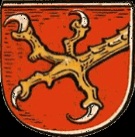 Муниципальное бюджетное общеобразовательное учреждение «Средняя школа поселка Домново» Правдинского городского округа238404, Россия, Калининградская область, Правдинский район, п. Домново,  ул. Иркутско–Пинской дивизии, д. 5                                                          тел/факс (840157) 7-41-32, domnovo07@inbox.ruМастер – класс для педагоговМуз., руководитель: Гульник Е.АЦель: Создание условий для развития  музыкальных  способностей по  средством ритма. Муз. рук:Здравствуйте   коллеги!  Прошу внимания!Прошу вашего дружеского участия и понимания. Поговорка  гласит: - Расскажи  и я  забуду, - покажи  и я запомню,- вовлеки   мня и я пойму, и  чему – то научусь. Я, как музыкальный  руководитель,  задаюсь  вопросом,   как же  научить  детей  правильно  слушать  музыку, чувствовать ритм и  естественно, двигаться   по  неё. Сейчас  я  вас  этому  научу,  только  у  меня  условие, в  этом  задание  должен  принять  участие  весь  зал.Послушайте   музыкальную  композицию.(звучит вальс)Вы  догадались, что  это?- действительно – это вальс.Вальс  имеет  размер  три  четверти, давайте попробуем  посчитать, жюри  тоже  может  принимать  участие, раз – два – три, считают  вмести ( два   раза).Потом  хлопают  вместе . Теперь  прохлопаем, Я на  - раз, вы  на два – три.Молодцы!А теперь  мы   с вами  разделимся на  три  части,Первая  часть  хлопает  на  раз, вторая  часть хлопает  на  два, третья  часть на  три.Похлопаем друг – другу!А  теперь для продолжения мастер- класса я  попрошу выйти  моих  коллег,  у кого  на стульях лежали ноты. В зал  выходят   6  человек .Муз. рук. :  Спасибо большое! Давайте вместе поиграем в игру, которая развивает внутренний слух у детей. Игра называется «Испорченная пластинка»На экране текст песни «Кузнечик» (играю сама)  Нечетная строка поется вслух, четная про себя.В траве сидел кузнечик,                         вслухВ траве сидел кузнечик,                     про себяСовсем как огуречик                                 вслухЗелененький он был.                             про себяПредставьте себе, представьте себе           вслухСовсем как огуречик.                             про себяПредставьте себе, представьте себе           вслухЗелененький он был.                               про себяЗамечательно! Вы  все  сделали  правильно! Муз.рук: В музыкально-двигательных упражнениях ребенок одновременно исполняет и творит, так как он придумывает движения, исходя из характера, темпа, ритма, тембра предлагаемой ему музыки. Я предлагаю моим помощникам под заданную мною мелодию исполнить движения.(Марш, вальс, полька, хоровод) я играюМолодцы, спасибо!. Ритмическая игра «ЗАЙЧИКИ»Муз.рук.: Зазвучали жесты наши,А ведь так бываетКоординацию движений, ритмВ упражнениях развиваем.Послушайте песню  Звучит песня « О дружбе». Участники,  на каждую фразу поочередно выполняют ритмические движения, звучащие жесты: а) хлопок; б) шлепок по коленям; в)притоп; г)наклоны  головы  в  право  и в лево,  руки  на  поясе. Молодцы!!!!!!  Когда дети  научились слушать  музыку,  и  чувствовать ритм,   можно  уже  приступать  к  занятию  на  синхронность. Упражнение  «Зеркало»  Представьте   себе:  вы  смотрите  не  друг  на  друга,  а в своё  отражение. И так,   сейчас,   кто видит меня   - повторяет  движения  за  мной, а  кто ко  мне  спиной    повторяют движения  за   своим  отражением.Звучит  музыка, танцуют. Сейчас я  меняюсь  на  следующую     композицию, теперь  вы  смотрите  в своё  отражение.Танцуют.Вы  большие  молодцы  спасибо!!!!! Улыбнулась  мне  в  жизни удача, Благодарна  за  это  судьбе, Не могло    быть  иначе, в этом  мире  на  этой  земле.Ведь  профессий так  много  на свете… Но  меня  окружают  дети,И не мыслю  я жизни  без  них,Я  пою  с детворою  песни  и учу  детей  танцевать, И  профессии нет  чудесней, это  твердо  могу  я  сказать, Жить  без  музыки скучно   на  свете, Её  нужно  во  всем замечать,Но главное  это  дети, я об этом  хотела  сказать!!!!!!!!! 